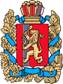 ОКТЯБРЬСКИЙ СЕЛЬСКИЙ СОВЕТ ДЕПУТАТОВБОГУЧАНСКОГО РАЙОНАКРАСНОЯРСКОГО КРАЯРЕШЕНИЕ 28.02.2020                                 п. Октябрьский                                   № 22/71Об объявлении  конкурса по отборукандидатур на должность ГлавыОктябрьского  сельсоветаВ соответствии с частью 2.1 ст. 36  Федерального закона от 06.10.2003 № 131-ФЗ «Об общих принципах организации местного самоуправления в Российской Федерации»,  Положением о порядке проведения конкурса по отбору кандидатур на должность Главы Октябрьского сельсовета, утверждённым решением Октябрьского сельского Совета депутатов от 05.10.2019 № 3/12, п. 2 ст. 6, руководствуясь п. 4 ст. 11, ст. 12 Устава Октябрьского сельсовета Богучанского района Красноярского края,  Октябрьский сельский Совет депутатов РЕШИЛ:Объявить конкурс по отбору кандидатур на должность Главы Октябрьского сельсовета.Проведение конкурса назначить на 06 апреля 2020 года по адресу: Красноярский край, Богучанский район, п. Октябрьский, ул. Победы 12-А, кабинет главы Октябрьского сельсовета, в 11 часов по местному времени.Утвердить текст объявления о проведении конкурса по отбору кандидатур на должность Главы Октябрьского сельсовета и условиях конкурса, согласно приложению.Опубликовать текст объявления о проведении конкурса по отбору кандидатур на должность Главы Октябрьского сельсовета в печатном издании «Вестник депутата», разместить на официальном сайте администрации Октябрьского сельсовета www.oktyabrsky-adm.ru.Ответственным за приём документов от кандидатов, их регистрацию назначен специалист 1 категории Октябрьского сельсовета Волощук Аллу Веденеевну.Контроль за исполнением настоящего решения возложить на председателя Октябрьского сельского Совета депутатов Вализер Зиниру Каимовну.Настоящее решение  вступает в силу со дня его официального опубликования в печатном издании «Вестник депутата» и подлежит размещению на официальном сайте администрации Октябрьского сельсовета www.oktyabrsky-adm.ru.Председатель Октябрьского сельскогоСовета депутатов                                                                                  З.К. ВализерИ.о. Главы Октябрьского сельсовета                                               А.В.КравцоваПриложение к решению Октябрьского сельского Совета депутатов  от «28» февраля 2020 года № 22/71ОБЪЯВЛЕНИЕ    Решением Октябрьского сельского Совета депутатов Богучанского района Красноярского края  от 28 февраля 2020 года № 22/71 на 06 апреля 2020 года объявлен  конкурс по отбору кандидатур на должность Главы Октябрьского сельсовета. Приём документов от граждан, желающих принять участие в конкурсе, будет осуществляться с 03 марта 2020 года по 01 апреля 2020 года  в  Администрации Октябрьского сельсовета, в кабинете заместителя главы Октябрьского сельсовета в рабочие дни с 9-00 до 13-00 и с 14-00 до 17-00 часов по местному времени специалистом Октябрьского сельсовета Волощук Аллой Веденеевной.Телефон для справок: 38-525.Для участия в конкурсе кандидат представляет лично следующие документы:1) личное заявление на участие в конкурсе;2) собственноручно заполненную и подписанную анкету  с приложением фотографий 4 х 5 см., 3 шт.3) паспорт или заменяющий его документ;4) документы, подтверждающие профессиональное образование, стаж работы и квалификацию (при наличии):- документ о профессиональном образовании;-трудовую книжку или иной документ, подтверждающий трудовую (служебную) деятельность гражданина;5) документ, подтверждающий предоставление Губернатору Красноярского края сведений о своих доходах, об имуществе и обязательствах имущественного характера, а также сведения о доходах, об имуществе и обязательствах имущественного характера своих супруги (супруга) и несовершеннолетних детей (указанные сведения направляются  Кандидатом путем заказного почтового отправления с описью вложений или лично в уполномоченный государственный орган Красноярского края по профилактике коррупционных и иных правонарушений);6) справку об отсутствии (наличии) судимости и (или) факта уголовного преследования либо о прекращении уголовного преследования.Также подаются копии документов, указанных в подпунктах 3 и 4 настоящего пункта.По желанию кандидата им могут быть представлены документы о дополнительном профессиональном образовании, о присвоении ученой степени, ученого звания, о награждении наградами и присвоении почетных званий и иные документы, характеризующие его личность, профессиональную подготовку.В качестве конкурсного задания кандидат представляет разработанную им программу действий, направленную на улучшение социально-экономической ситуации в муниципальном образовании Октябрьский  сельсовет  (далее - Программа).Программа обязательно должна содержать:1) оценку текущего социально-экономического состояния муниципального образования Октябрьский  сельсовет;2) описание основных социально-экономических проблем муниципального образования Октябрьский  сельсовет; 3) комплекс предлагаемых кандидатом мер, направленных на улучшение социально-экономического положения и решение основных проблем муниципального образования Октябрьский  сельсовет;4) предполагаемую структуру администрации Октябрьского  сельсовета;5) предполагаемые сроки реализации Программы.Программа подписывается кандидатом и представляется Комиссии в день проведения конкурса.При заполнении анкет руководствоваться Методическими рекомендациями по заполнению анкеты при участии в конкурсе, приеме на должность, поступлении на государственную службу Российской Федерации или муниципальную службу в Российской Федерации, разработанные управлением кадров и государственной службы Губернатора Красноярского края.         Порядок проведения конкурса, формы необходимые для участия в конкурсе документов утверждены решением Октябрьского сельского Совета депутатов от 20.02.2020 года № 21/69 «Об утверждении Положения о порядке проведения конкурса по отбору кандидатур на должность Главы Октябрьского сельсовета», опубликованы в печатном издании «Вестник депутата» от 21.02.2020 года № 296 и размещены на официальном сайте администрации Октябрьского сельсовета www.oktyabrsky-adm.ru.С печатным изданием «Вестник депутата» можно ознакомиться в Администрации Октябрьского сельсовета.